وزير التعليم العالى: الإستفادة من الخبرة البريطانية فى إنشاء كيان مستقل لإدارة وتنظيم تمويل الجامعات المصرية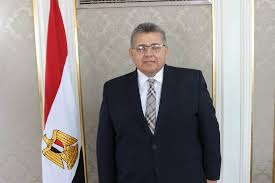 أكد الدكتور/ أشرف الشيحي - وزير التعليم العالي والبحث العلمي بان الوفد المصرى المشارك فى فعاليات منتدى وزراء التعليم العالى بلندن قد التقى بعدد من المسئولين بالجامعات البريطانية وتم مناقشة آلية تنفيذ إنشاء المركز الوطني للقياس والتقويم والإستفادة من خبرة مركز التقويم بجامعة كمبردجوأشار الشيحى فى تصريح له اليوم الى ان الوفد قد ناقش أيضا خطوات إنشاء مركز تدريب القيادات بالجامعات المصرية على غرار مركز تدريب القيادات بالمملكة المتحدة وكذلك إنشاء كيان مستقل يشرف وينظم ويمول عمل الجامعات المصرية لكي يضمن إستقلالية الجامعات ودعم اللامركزية واكد الوزير بانه قد تم خلال المباحثات طرح مذكرات التفاهم وخطابات النوايا التي تم توقيعها بعد نهاية الإجتماع بين ممثلي الجامعات المصرية والبريطانية  والتي تهدف إلى الشراكة بين الجانبين في مجال البحث العلمي والتدريس وزيادة فرص الطلاب في الدراسة بالخارج وكذلك تسهيل تنقل السادة أعضاء هيئة التدريس من الجانبين للتدريس بالجامعة الأخرىواضاف وزير التعليم العالى بانه سوف يتم عقد إجتماع أخر بعد ستة أشهر بالقاهرة لمتابعة تنفيذ المشروعات المشتركة والشراكات الجديدة التى تم توقعها وتنفيذها بين الجامعات المصرية البريطانية يذكر ان وفد مصرى برئاسة وزير التعليم العالى والدكتور/ أشرف حاتم - أمين المجلس الأعلى للجامعات والدكتور/ على شمس الدين - رئيس جامعة بنها والدكتور/ ياسر صقر - رئيس جامعة حلوان والدكتور/ رشدى زهران - رئيس جامعة الاسكندرية قد شاركوا فى فعاليات منتدى التعليم العالى بلندن لمناقشة استراتيجيات تطوير العملية التعليمية وسبل تحقيق الشراكة بين مختلف الدول وتعزيز التعاون فيما بينها.